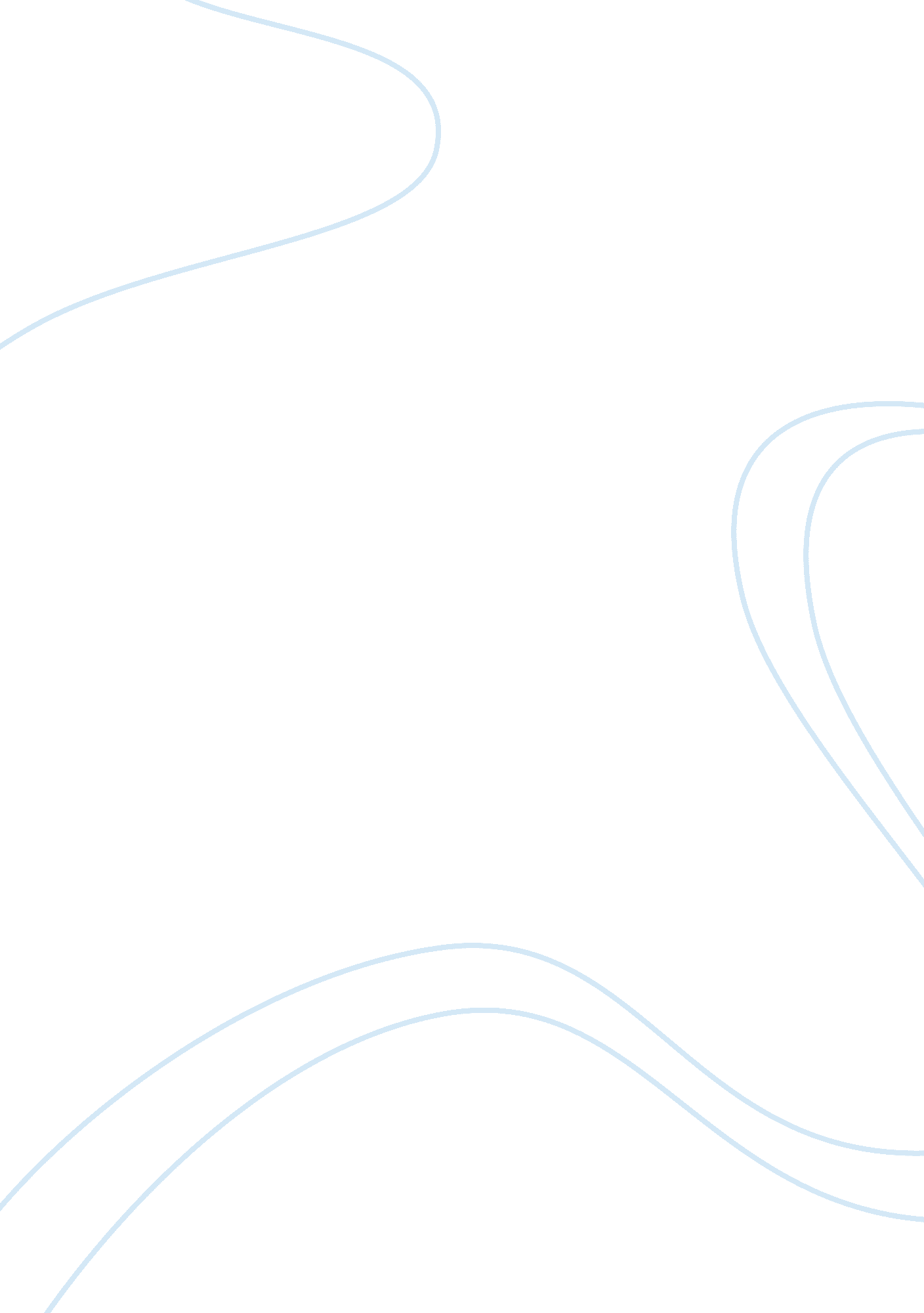 Http: www.lazada.sg kippins keywords: cloth which reproduces the mother’s touch t...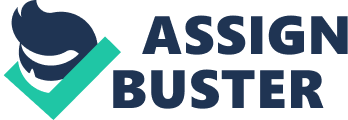 http://www. lazada. sg/kippins/Keywords: Kippins, buy Kippins, Kippins Singapore, Kippins Comforter River Kippin, Blankets onlineKippins blankets bring comfort to your kidThe first thing a newborn feels is her mother’s touch, followed by the blanket in which she is swaddled. It should be the coziest piece of cloth which reproduces the mother’s touch to provide your baby the comfort she needs. Also, because your little one’s skin is too sensitive, the blankets should super-soft and non-toxic. Remember, swaddling also benefits a new parent as it helps your newborn sleep well, helping you to stay calm and stable. This brand has addressed this requirement and come up with a range of baby lifestyle products which ensures that your baby can cuddle up in the purest of fabrics with a lot of comfort. They were finalists in the Gold Coast Young Entrepreneur of the Year Awards in Australia. To add to the soothing feel, they do not use any buttons or unnecessary embroidery, tags, loops, or other attachments. The cotton used helps to regulate temperature and reduces risk of overheating and sweating. The squashy head on top is the best toy for your kid. The size of the blankets is accurate – not too small and not too large. At the corners, there are soft knots which work as great teethers for your kid. You can buy Kippins online – the products come in high-contrast prints which attract kids and keep them engaged. The best part of all is that these are machine washable – just chuck them in the washing machine with cold water and you’re done.  Products available onlineKippins Comforter River is prepared using organic cotton and is their bestselling product. It includes a black-and-white feather print baby security blanket and a soft grey rabbit face as a comfort toy. The material used is super soft and causes no harm to your baby’s sensitive skin. Also, they have a number of offers and discounts – for instance, if you buy two or more blankets, you get 15% off on each. The blankets available online are of different varieties, but what makes them stand apart is the quality of raw material used, and the process they undergo during manufacturing. This brand aims at producing the best quality with best resources. They have different characters in their baby product range like Luna, Wolfie, Splits, River, Billie, Banjo, Kitty, Dash, Bam, Coco which attract kids a lot as they are eye-catching and entertaining to play with. You can buy Kippins online in Singapore on Lazada which offers free nationwide shipping and free 14 days return policy on all products, to provide its customers with the best shopping experience. Why choose this brand?•Established in 2014, this brand has grown rapidly and is known for baby products.•They aim at manufacturing baby range with the best quality material – purest fabric, non-toxic colours.•In a very short span, they have managed to reach tens of thousands of people and have a presence in almost 30 countries.•They have 450 outlets with distribution in Singapore & Malaysia, South Africa, the UAE, Taiwan, the Benelux, South Korea and Slovakia. 